INDIAN SCHOOL AL WADI AL KABIRDEPARTMENT OF FRENCH 2015 -16HOLIDAY ASSSIGNMENT – CLASSES 6 & 7 CLASS 6
1. L’arbre de famille - Family Tree (L’affiche : Poster Making –
Devoir de vacances - Holiday HW) -  Make your family tree with photos
and description.
CLASS 7
1.Que mangez-vous ? (Décrire les différents repas que vous mangez –
Devoir de vacances - Holiday HW) - Describe the various meals that you
eat in a day with pictures.
2.Ma Maison – (Décrivez votre maison avec les images. – Devoir de
vacances -Holiday HW) - Describe your house and the different rooms in
it along with pictures.	DATE OF SUBMISSION: 13.08.15 / THURSDAY 	Prepared by Ms. Shobana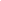 